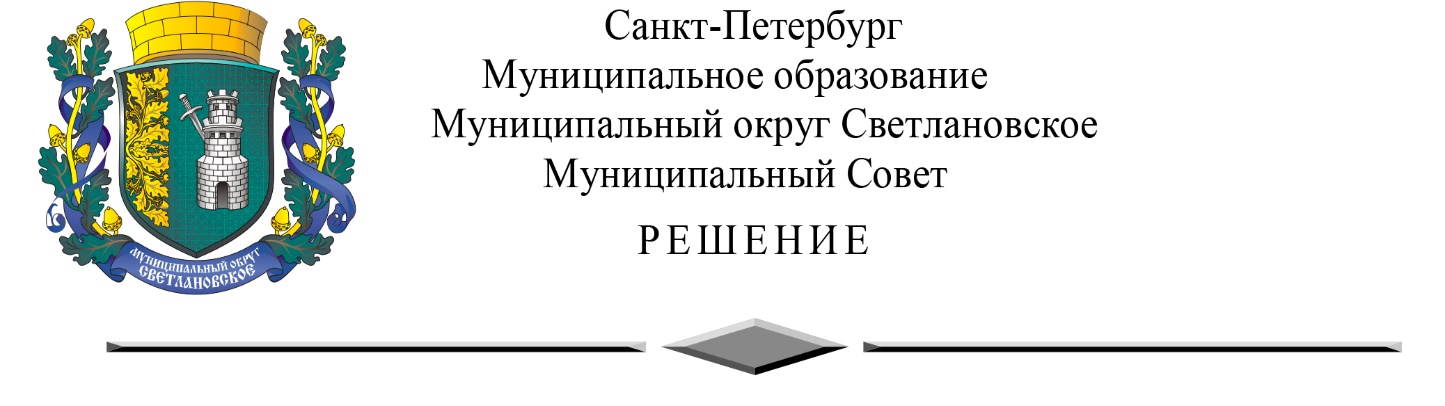 от 14.12.2022г. № 23О внесении изменений в Решение Муниципального СоветаМО Светлановское № 18 от 17.03.2021 года «Об утверждении Положения «О денежном содержании лиц, замещающих муниципальные должности и муниципальных служащих,замещающих должности муниципальной службы в органах местного самоуправления внутригородского муниципальногообразования Санкт-Петербурга муниципальный округ Светлановское»В соответствии с Законом Санкт-Петербурга от 29.11.2022 № 672-112 «О внесении изменений в Закон Санкт-Петербурга «О Реестре муниципальных должностей в Санкт-Петербурге, Реестре должностей муниципальной службы в Санкт-Петербурге и предельных нормативах размеров оплаты труда депутатов муниципальных советов внутригородских муниципальных образований Санкт-Петербурга, членов выборных органов местного самоуправления в Санкт-Петербурге, выборных должностных лиц местного самоуправления в Санкт-Петербурге, председателей избирательных комиссий внутригородских муниципальных образований Санкт-Петербурга, осуществляющих свои полномочия на постоянной основе, муниципальных служащих в Санкт-Петербурге», Муниципальный Совет РЕШИЛ:1.	Внести следующие изменения в Приложение 1 к Решению Муниципального Совета МО Светлановское № 18 от 17.03.2021 года «Об утверждении Положения «О денежном содержании лиц, замещающих муниципальные должности и муниципальных служащих, замещающих должности муниципальной службы в органах местного самоуправления внутригородского муниципального образования Санкт-Петербурга муниципальный округ Светлановское» (далее – Положение):1.1.    Подпункт 3) пункта 3.2. Положения изложить в следующей редакции:«3) ежемесячной надбавки к должностному окладу за особые условия труда (службы) – в размере пяти должностных окладов;».1.2.    Пункт 5.1. Положения изложить в следующей редакции:«5.1. Ежемесячная надбавка к должностному окладу за особые условия труда (службы) (ненормированный рабочий день, частые командировки и поездки, напряженность, работа в выходные и праздничные дни) устанавливается в размере 40 процентов должностного оклада». 3.	Опубликовать настоящее решение в специальном выпуске информационно-публицистического журнала «События и Размышления» и на официальном сайте муниципального образования Светлановское. 4.	Настоящее решение вступает в силу с 01.01.2023 года.5.	Контроль за исполнением настоящего решения возложить на Главу муниципального образования Я.В. Евстафьеву.Глава муниципального образования                                                          Я.В. Евстафьева